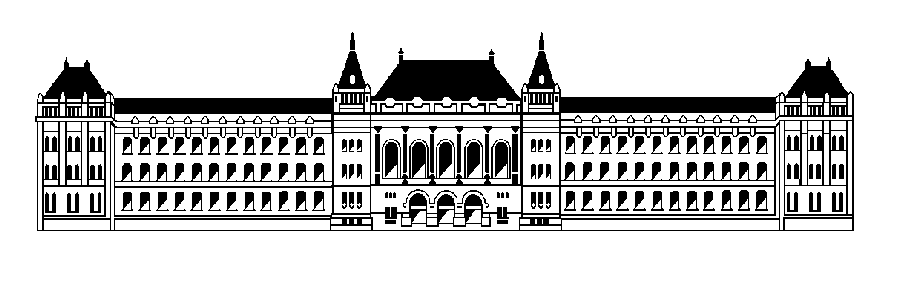 Budapesti Műszaki és Gazdaságtudományi EgyetemNukleáris Technikai IntézetKorszerű házi feladat cím
Házi feladatKorszerű nukleáris energiatermelés (BMETE80NE09)Készítette: Alfa Béta, Gamma Deltaneptun kód: 123XYW, ABC456beadva: 2019. 11. 26.Korszerű házi feladat címTartalomjegyzék1.	A korszerű reaktorkoncepció (KR) rövid bemutatása	32.	A KR zóna, üzemanyag, hűtőrendszere [3]	32.1.	A zóna, stb	32.2.	A reaktor, stb	33.	A KR szabályozó és biztonságvédelmi rendszerei	33.3.	Biztonságvédelmi rendszer, stb	34.	A beadandó házi feladat értékelése	4irodalomjegyzék	4A korszerű reaktorkoncepció (KR) rövid bemutatásaEz a fejezet Szerző és társa tanulmánya alapján foglalja össze a KR legfontosabb tulajdonságait [1].Reaktor reaktor reaktor reaktor reaktor reaktor reaktor reaktor reaktor reaktor reaktor reaktor reaktor reaktor reaktor reaktor reaktor reaktor reaktor reaktor reaktor reaktor reaktor reaktor reaktor reaktor reaktor reaktor reaktor reaktor reaktor [2]A KR zóna, üzemanyag, hűtőrendszere [3]A zóna, stb Üzemanyag, üzemanyag, üzemanyag, üzemanyag, üzemanyag, üzemanyag, üzemanyag, üzemanyag, üzemanyag, üzemanyag,, hűtőközeg, stb.Termikus jellemzők, üzemanyag jellemzők, hűtőközeg jellemzők, stbA reaktor, stbA reaktor, a reaktortartály, primerkör, további hűtőkörök kialakítása, hőcserélők, gőzfejlesztők, stbA KR szabályozó és biztonságvédelmi rendszereiBiztonságvédelmi rendszer, stbAktív, passzív biztonságvédelmi rendszerek, elemek, szabályozás, szabályozórúd, neutronméreg, stb.Konténment kialakítása, zónaolvadás kezelése, gyakoriságok, stb.Terjedelem: 10 oldal + címlap + tartalomjegyzék.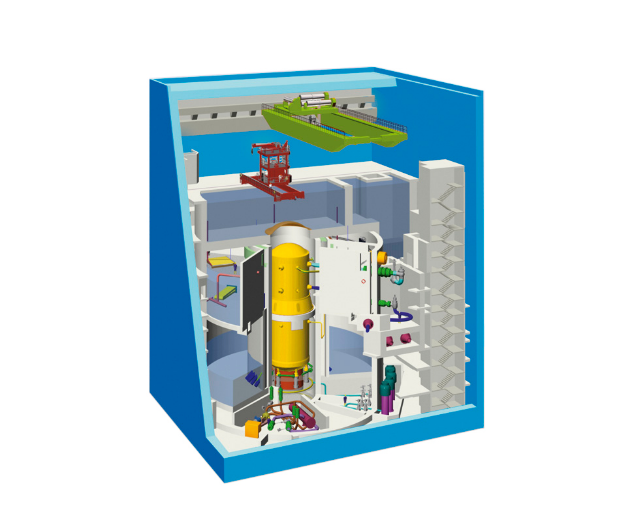 1. ábra: A KR háromdimenziós ábrája [1]
1. táblázat: A táblázat felirata a táblázat felett szerepel [1]A beadandó házi feladat értékeléseÉrtékelési szempontok és pontozás:formai megfelelőség: adott formátum, file típus, betűtípusok, terjedelem stb tartami színvonal, műszaki szakkifejezések megfelelő alkalmazása, az idegennyelvű források ábráinak, táblázatainak magyar fordítása szerepel, hivatkozások megfelelőségekivitelezés minősége (helyesírás, elütések javítása, ábrák, táblázatok minősége)Összesen 15 pont.A 2. táblázat (önellenőrzés) kitöltésével ellenőrizhetik, beadásra alkalmas-e az elkészített házi feladat.2. táblázat: Önellenőrző listaHa a 2. táblázat bármelyik kategóriája nem teljesül, a beadott házi feladat nem lesz elfogadható, és javításra visszaadjuk. Ezt megelőzendő érdemes az adott hiányosságot beadás előtt javítani. A javításra a házi feladat visszaadásától számított egy hét áll rendelkezésre.irodalomjegyzék[1]	Szerző Szerző: Minta Irodalmi Forrás, pp. 85-100, Berlin Heidelberg New York : Springer (2007) 978-3-540-72307-3[2]	IAEA: Innovative small and medium sized reactors: Design features, safety approaches and RD trends, pp. 100-150, IAEA-TECDOC-1481, IAEA, May 2002[3]	B. Yamaji, A. Aszódi, M. Kovács, Gy. Csom: Thermal-hydraulic analyses and experimental modelling of MSFR, Annals of Nuclear Energy 64 (2014) 457–471, 1. oszlopMásodik oszlopIII. oszlop100. oszlopn. oszlopπe(-1)4273KritériumIgen, teljesülNem, nem teljesülA formátum teljes mértékben megfelel az előírtnak (betűtípusok, címlap, fej- és lábléc, file típus, stb)6-10 oldal címlappal és tartalomjegyzékkelA kiadott témáról szól a házi feladatHelyesírás, elütések ellenőrzése megtörténtA folyó szövegben (szükség esetén fejezetcímben) a főbb megállapítások forrása az előírt formában meg van advaFeldolgozott forrásból származó ábrák, táblázatok minden esetben rendelkeznek forrásmegjelölésselÁbrák, táblázatok magyarul szerepelnekCsak a szövegben is hivatkozott ábrák és táblázatok szerepelnek, egyértelműen megadva, mi szerepel azokonVan irodalomjegyzék, a hivatkozások visszakereshetőkJelen 4. fejezet már nem szerepel a beadott anyagban